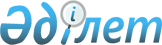 О признании утратившим силу Приказ Министра здравоохранения Республики Казахстан от 10 марта 2005 года № 110 "Об утверждении санитарно-эпидемиологических правил и норм "Санитарно-эпидемиологические требования к содержанию, эксплуатации, условиям воспитания и обучения детей в комплексе "школа - детский сад"Приказ Министра здравоохранения Республики Казахстан от 12 июля 2010 года № 507

      В соответствии со статьей 27 Закона Республики Казахстан от 24 марта 1998 года "О нормативных правовых актах", ПРИКАЗЫВАЮ:



      1. Признать утратившим силу приказ Министра здравоохранения Республики Казахстан от 10 марта 2005 года № 110 "Об утверждении санитарно-эпидемиологических правил и норм "Санитарно-эпидемиологические требования к содержанию, эксплуатации, условиям воспитания и обучения детей в комплексе "школа - детский сад", (зарегистрированный в Реестре государственной регистрации нормативных правовых актов за № 3632, опубликованный в газете "Юридическая газета" 27 октября 2005 г., № 133-134 (758).



      2. Комитету государственного санитарно-эпидемиологического надзора Министерства здравоохранения Республики Казахстан (Оспанов К.С.) в недельный срок сообщить в Министерство юстиции Республики Казахстан и официальное печатное издание, где он ранее был опубликован с приложением копии настоящего приказа.



      3. Контроль за исполнением настоящего приказа возложить на Вице-министра здравоохранения Республики Казахстан Каирбекову С.З.



      4. Настоящий приказ вступает в силу со дня подписания.      Министр                                    Ж. Доскалиев
					© 2012. РГП на ПХВ «Институт законодательства и правовой информации Республики Казахстан» Министерства юстиции Республики Казахстан
				